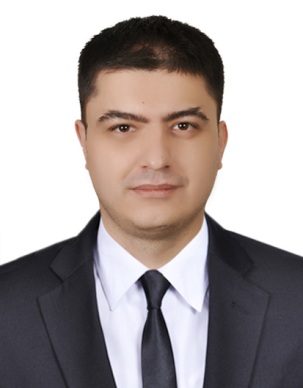 			FARRUKH Email: farrukh.335199@2freemail.com Date of birth: 19/04/1989Nationality:  Uzbek Burjuman, Dubai, UAE        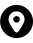 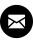 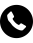 OBJECTIVE             To obtain a position in the industry which will enable me to use my strong organizationalskills, educational background, previous experience, extensive knowledge and ability to collaborate with people.EDUCATION            Bachelor of Business Administration Degree in Business Studies, Cardiff  Metropolitan                                                                   			University 2012-2016 Malaysia and more than 1.5 years of experience in sales & marketing fieldEXPERIENCE	–Malaysia.          Dec 2015- Apr 2016	Industrial Trainee Worked in Energy Management Department at Sales DivisionAssisted Sales Team on quotation and daily sales activities Liaised with Commercial Team on managing sales documents (purchase order, offer letter etc.)Liaised with BSS Team on order process (ordering, delivery, invoicing to customers etc.)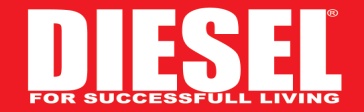 Sales Assistant“DIESEL – BERJAYA TIMES SQUARE, Kuala Lumpur, MY       2014Mar–2015 OctGreeted every customer with a smile, friendly conversation, and offered of assistance to enhance customer experience and buying opportunities.Assisted customers with trying on items, finding appropriate sizes, and completing purchasesSuggested accessories and matching clothes to increase purchases.Inquired about buying experience, item preferences and future purchasesHandled customer complaints professionally, in line with the company policiesSigned customers up for marketing lists and informed of upcoming promotions or customer events.Updated customers’ database accurately by entering their details on the POS systemSales Associate 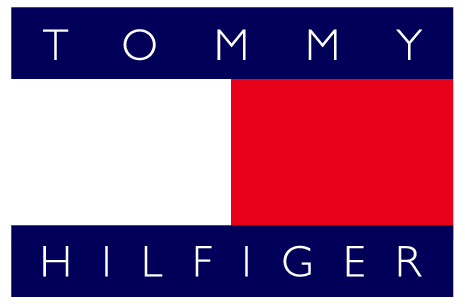 TOMMY HILFIGER”” – PAVILION Mall, Kuala Lumpur, MY 2012Oct–2014 FebPresented flattering items based on customer preferences.Answered questions regarding items and promotions.Used consultative sales approach to successfully build relationships with high‐end buyers.Monitored trends and provided information to customers to maximize purchases.Used consultative sales approach to successfully build relationships with high‐end buyers.Checked stock levels daily and sent stock request to distribution center to maintain necessary stock level.Languages	Mother tongue: UzbekCOMPUTER	SKILLS	Familiar with   MS Word,   Excel    Adobe Photoshop,   Sony Vegas Pro PERSONAL		►  Highly motivated to achieve work objectives			►   Ability to work well under stress			►   Dedicated, focused, and diligentINTERESTS:             Languages,  Golf,  and  Family activities	Listening        Reading          WritingSpeakingEnglishFluentFluentFluentFluentRussian ArabicFluentFluentFluentFluentArabicBasicBasicGoodBasic